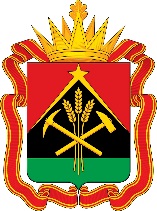 РАСПОРЯЖЕНИЕГУБЕРНАТОРА КЕМЕРОВСКОЙ ОБЛАСТИ - КУЗБАССАО мероприятияхпо проведению в 2022 году в Кемеровской области – Кузбассе Года культурного наследия народов РоссииВ целях популяризации народного искусства, сохранения культурных традиций, памятников истории и культуры, этнокультурного многообразия, культурной самобытности всех народов и этнических общностей Российской Федерации и в соответствии с Указом Президента Российской Федерации от 30.12.2021 № 745 «О проведении в Российской Федерации Года культурного наследия народов России»:Утвердить прилагаемый план мероприятий по проведению в 
2022 году в Кемеровской области – Кузбассе Года культурного наследия народов России.Рекомендовать органам местного самоуправления муниципальных образований Кемеровской области – Кузбасса разработать и утвердить муниципальные планы мероприятий по проведению в 2022 году Года культурного наследия народов России и обеспечить их выполнение.Департаменту информационной политики Администрации Правительства Кузбасса организовать освещение мероприятий по проведению в 2022 году в Кемеровской области - Кузбассе Года культурного наследия народов России с привлечением средств массовой информации, включая периодические печатные издания, радио, телевидение и информационно-телекоммуникационную сеть «Интернет».Контроль за исполнением настоящего распоряжения возложить на заместителя председателя Правительства Кемеровской области - Кузбасса            (по вопросам культуры, спорта и туризма) Алексеева С.И.5. Настоящее распоряжение вступает в силу со дня подписания.                Губернатор Кемеровской области – Кузбасса				      	         С.Е. Цивилевг. Кемерово10 февраля 2022 г.№ 25-ргУТВЕРЖДЕНраспоряжением ГубернатораКемеровской области – Кузбасса                                                                                                                                                          от 10 февраля 2022 г. № 25-ргПлан мероприятий по проведению в 2022 году в Кемеровской области – Кузбассе Года культурного наследия народов России№п/пНаименование мероприятияСрокиОтветственный исполнитель1234Реконструкция, ремонты, реставрацияРеконструкция, ремонты, реставрацияРеконструкция, ремонты, реставрацияРеконструкция, ремонты, реставрация1.1Проведение геомеханического мониторинга состояния скального массива объекта археологического наследия «Писаницы»Апрель –
ноябрь 2022 г.Комитет по охране объектов культурного наследия Кузбасса1.2Ремонт объекта культурного наследия регионального значения «Обелиск на братской могиле 69 воинов, умерших от ран в госпиталях города», г. Новокузнецк, Редаковский подъем (воинское захоронение)Октябрь 2022 г.Комитет по охране объектов культурного наследия Кузбасса,администрация Новокузнецкого городского округа (по согласованию)Фестивали, конкурсы, концерты, выставки, издательская деятельностьФестивали, конкурсы, концерты, выставки, издательская деятельностьФестивали, конкурсы, концерты, выставки, издательская деятельностьФестивали, конкурсы, концерты, выставки, издательская деятельность2.1Культурно-образовательная программа для детей «Живые уроки наследия»Февраль –декабрь 2022 г.Министерство науки и высшего образования Кузбасса12342.2Выставочный проект «Искусство объединяет»Февраль –
август 2022 г.Министерство культуры и национальной политики Кузбасса2.3Региональный конкурс-интенсив #VisitKuzbass 2022 – 2023Февраль –октябрь 2022 г.Министерство туризма и молодежной политики Кузбасса2.4Региональный конкурс туристических маршрутов «Маршрут года»Февраль –сентябрь 2022 г.Министерство туризма и молодежной политики Кузбасса2.5Региональный музейный научно-выставочный проект «Сохранение и популяризация национального наследия Кузбасса»Февраль –ноябрь 2022 г.Министерство культуры и национальной политики Кузбасса2.6V Открытый областной конкурс вокалистов академического жанра «Поющая душа Сибири», посвященный Б.Т. ШтоколовуФевраль 2022 г.Министерство культуры и национальной политики Кузбасса2.7IX Открытый областной конкурс ансамблей народных инструментов имени М.В. БарсуковаФевраль 2022 г.Министерство культуры и национальной политики Кузбасса2.8Цикл творческих мастер-классов, посвященных актуализации культурного наследия регионаФевраль –ноябрь 2022 г.Министерство науки и высшего образования Кузбасса2.9XI Открытый региональный конкурс «Анимация. Школа. Кузбасс»Февраль –
май 2022 г.Министерство образования Кузбасса12342.10Издание сборника прозаических произведений писателей Кузбасса, членов Союза писателей России: «Проникновенная проза»«Классика земли Кузнецкой», том 2, том 3Март 2022 г.Июнь 2022 г.Министерство культуры и национальной политики Кузбасса2.11Интерактивный выставочный проект «Многоликая Сибирь»Март –
апрель 2022 г.Министерство культуры и национальной политики Кузбасса2.12Интенсивная профильная смена «Искусство народного пения»Март 2022 г.Министерство образования Кузбасса2.13Областной конкурс исполнителей народной песни «Сибирская звонница»Март 2022 г.Министерство образования Кузбасса2.14Цифровая выставка «Народное искусство и нематериальное культурное наследие Кузбасса»Март 2022 г.Министерство культуры и национальной политики Кузбасса2.15Областной фестиваль традиций русской культуры «Масленица»Март 2022 г.Министерство культуры и национальной политики Кузбасса2.16Областной детско-юношеский конкурс «Классная классика»Март –ноябрь 2022 г.Министерство культуры и национальной политики Кузбасса2.17Межрегиональный проект по сохранению сибирских танцевальных традиций «Танцевальный транзит» (в рамках Всероссийского проекта «Танцевальный апрель»)Апрель 2022 г.Министерство культуры и национальной политики Кузбасса12342.18Онлайн-выставка творческих работ «Традиции живая нить» в рамках Международной научно-практической конференции «Культура и искусство: поиски и открытия»Апрель –
май 2022 г.Министерство науки и высшего образования Кузбасса2.19Деятельность арт-резиденции «Русская матрешка в Сибири»Апрель 2022 г.Министерство науки и высшего образования Кузбасса2.20Региональный культурно-просветительский выставочный проект «Обращение к истокам»Апрель –декабрь 2022 г.Министерство культуры и национальной политики Кузбасса2.21Региональный выставочный разножанровый проект «Хоровод культур»Апрель –
ноябрь 2022 г.Министерство культуры и национальной политики Кузбасса2.22Документальная выставка «Память мира и общества»Апрель 2022 г.Архивное управление Кузбасса2.23Всероссийский онлайн-фестиваль традиционной культуры славянских народов России «Коловорот»Апрель 2022 г.Министерство науки и высшего образования Кузбасса2.24Фольклорный фестиваль «Волшебная шкатулка народного творчества»Апрель 2022 г.Администрация Мысковского городского округа (по согласованию)2.25Круглый стол «Историко-культурное наследие Кузбасса»Апрель 2022 г.Министерство науки и высшего образования Кузбасса12342.26Онлайн-конкурс «Посмотри на Кузбасс своими глазами»Май 2022 г.Министерство туризма и молодежной политики Кузбасса2.27I Сибирская молодежная школа-конференция прикладной фольклористики «Актуальные проблемы этнофольклорных реконструкций»Май 2022 г.Министерство науки высшего образования Кузбасса2.28Открытый областной фестиваль-конкурс документального кино «ProНаследие»Май –июнь 2022 г.Министерство культуры и национальной политики Кузбасса2.29Фестиваль литературы и чтения «Большой переплет»Май 2022 г.АдминистрацияБеловского городского округа (по согласованию)2.30Фольклорный казачий фестиваль «Родники Сибири»Май 2022 г.Администрация Междуреченского городского округа (по согласованию)2.31Фестиваль культурного наследия народов России «Сила традиций»Май 2022 г.Министерство науки и высшего образования Кузбасса2.32Этнофестиваль гастрономических и национальных традиций Колба-FestМай 2022 г.Администрация города Кемерово (по согласованию)2.33Межрегиональный форум молодых историковМай 2022 г.Министерство науки и высшего образования Кузбасса12342.34Областной фестиваль исторической реконструкции «Каменная Книга: Путешествие по Земле Кузнецкой»Июнь –
июль 2022 г.Министерство культуры и национальной политики Кузбасса2.35Областной фестиваль творческих инициатив мастеров Кузбасса «Палитра ремесел»Июнь 2022 г.Министерство культуры и национальной политики Кузбасса2.36Региональный пленэр для мастеров-ремесленников с проведением творческих лабораторий и мастер-классов по традиционным видам ремеселИюнь 2022 г.Министерство культуры и национальной политики Кузбасса2.37Открытие татарского подворья, музея татарской культуры и быта в музее-заповеднике «Томская писаница»Июнь 2022 г.Министерство культуры и национальной политики Кузбасса2.38Этнофорум «Душа Кузбасса»Июнь 2022 г.Министерство культуры и национальной политики Кузбасса2.39Музыкальный фестиваль «Филармония-Шерегеш»Июнь –
сентябрь 2022 г.Министерство культуры и национальной политики Кузбасса2.40Открытый фестиваль фольклора и традиций «Белая береза»Июнь 2022 г.Администрация Березовского городского округа (по согласованию)2.41Этнокультурный музейный форум-фестиваль «Сибирское солнцестояние»Июнь 2022 г.Министерство культуры и национальной политики Кузбасса12342.42II Межрегиональный молодежный казачий фестиваль-конкурс «Казачья тайна»Июнь 2022 г.Администрация Анжеро-Судженского городского округа (по согласованию)2.43Межрегиональный пленэр художников-любителей «Сибирь необъятная. Легенды Алтая»Июль 2022 г.Министерство культуры и национальной политики Кузбасса2.44XII Открытый городской благотворительный фестиваль «Казачий бал»Июнь 2022 г.Администрация города Кемерово (по согласованию)2.45Выставочный проект «Созвучие культур – дорога к миру»Июль –
декабрь 2022 г.Администрация Ленинск-Кузнецкого городского округа (по согласованию)2.46Фестиваль славянской культуры «Родники»Июль 2022 г.Администрация Промышленновского муниципального округа (по согласованию)2.47Региональный проекта «Дни культуры российских немцев в Кузбассе»Июль –ноябрь 2022 г.Министерство культуры и национальной политики Кузбасса2.48Региональный конкурс Кузбасса «Туристический сувенир»Июль –
 сентябрь 2022 г.Министерство туризма и молодежной политики Кузбасса12342.49Всекузбасская ярмарка фольклора и народных умельцев «Славянский двор»Июль 2022 г.Администрация Кемеровского муниципального округа (по согласованию),Министерство культуры и национальной политики Кузбасса2.50Дни сибирского купечестваИюль 2022 г.Министерство культуры и национальной политики Кузбасса,администрация Мариинского муниципального округа (по согласованию)2.51Открытый региональный фестиваль-конкурс авторской песни «Трехречье» памяти поэта-певца, хранителя традиций шорского народа А.П. ТунековаИюль 2022 г.Министерство культуры и национальной политики Кузбасса2.52Праздник национальной культуры, народных традиций и гостеприимства «Пир в Атаманово»Июль 2022 г.Администрация Новокузнецкого
муниципального округа (по согласованию)12342.53Открытый фестиваль белорусской культуры и народных промыслов «В кругу друзей»Июль 2022 г.Администрация Прокопьевского муниципального округа (по согласованию),Министерство культуры и национальной политики Кузбасса2.54Водный этнофестиваль «Легенды Томусы»Июль 2022 г.Администрация Междуреченского городского округа (по согласованию)2.55II Открытый фестиваль КедраИюль 2022 г.Администрация Таштагольского муниципального района (по согласованию)2.56Этнофестиваль «Сомдор»Август 2022 г.АдминистрацияБеловского городского округа (по согласованию)2.57Фольклорный фестиваль народов Сибири «Сказки Сибири»Август 2022 г.Администрация Прокопьевского муниципального округа (по согласованию)2.58Создание электронного каталога образцов нематериального культурного наследияАвгуст 2022 г.Министерство культуры и национальной политики Кузбасса12342.59Областная профильная смена «Школа народной культуры»Август 2022 г.Министерство образования Кузбасса2.60Окружной фестиваль национальных обрядов и обычаев «Сибирское подворье»Август 2022 г.Администрация Тяжинского муниципального округа (по согласованию)2.61Музыкальный фестиваль «Золотые купола»Август 2022 г.Администрация Прокопьевского городского округа (по согласованию)2.62Международный творческий проект «Россия и Беларусь – общая история, общая культура»Сентябрь –октябрь 2022 г.Министерство культуры и национальной политики Кузбасса2.63Интенсивная профильная смена «Сказка живет в Кузбассе (пишем эпическое произведение)»Сентябрь 2022 г.Министерство образования Кузбасса2.64Осенний интеллектуальный забег «Бегущая книга - 2022», посвященный Году культурного наследия народов РоссииСентябрь 2022 г.Министерство культуры и национальной политики Кузбасса2.65Выпуск издания для людей с нарушением зрения «Мудрая сила шорских сказок»Сентябрь 2022 г.Министерство культуры и национальной политики Кузбасса2.66Областной музыкальный фестиваль «Музыка народов Кузбасса»Сентябрь –декабрь 2022 г.Министерство культуры и национальной политики Кузбасса2.67Областной танцевальный фестиваль «Сокровища Сибири»,Губернаторский театр танца «Сибирский калейдоскоп»Сентябрь – декабрь 2022 г.Министерство культуры и национальной политики Кузбасса12342.68Фестиваль вокального искусства, посвященный памяти народного артиста Российской Федерации Д.А. ХворостовскогоСентябрь – октябрь 2022 г.Министерство культуры и национальной политики Кузбасса2.69Областной конкурс письма и чтения по Брайлю слепых и слабовидящих граждан «Культурное наследие языком шеститочия»Октябрь 2022 г.Министерство культуры и национальной политики Кузбасса2.70Выставка из авторского собрания Б.Ц. Базарова «Звезда кочевника» (г. Улан-Удэ)Октябрь 2022 г.Министерство культуры и национальной политики Кузбасса2.71Этнофестиваль народов СибириОктябрь 2022 г.Министерство науки и высшего образования Кузбасса2.72Создание электронного каталога «Мастера Кузбасса»Октябрь 2022 г.Министерство культуры и национальной политики Кузбасса2.73Региональная выставка-конкурс изобразительного искусства «Кузбасс. Дух времени»Октябрь 2022 г.Министерство культуры и национальной политики Кузбасса2.74Региональный цифровой просветительский проект для старшеклассников «Семь чудес Кузбасса»Октябрь 2022 г.Министерство культуры и национальной политики Кузбасса2.75Неделя народных ремесел «Народная культура и традиции»Октябрь 2022 г.Администрация Яйского муниципального округа (по согласованию)12342.76Всероссийский научно-творческий форум-fest «Наследие региональных культур: в лицах, событиях, фактах»Октябрь 2022 г.Министерство науки и высшего образования Кузбасса2.77Всероссийский праздник «Сибирский валенок»Ноябрь 2022 г.Администрация Анжеро-Судженского городского округа (по согласованию)2.78Выставка из собрания «Арт Фонда Даши Намдакова» «Трансформация»Ноябрь –декабрь 2022 г.Министерство культуры и национальной политики Кузбасса2.79Студенческий фестиваль «Россия многонациональная»Ноябрь 2022 г.Министерство науки и высшего образования Кузбасса2.80Фестиваль «#Народов много, дружба одна»Ноябрь –декабрь 2022 г.Министерство науки и высшего образования Кузбасса2.81Конкурс красоты и силы «#Мистер&Мисс Этно»Ноябрь –декабрь 2022 г.Министерство науки и высшего образования Кузбасса2.82Научный семинар «Духовная культура и искусство народов Сибири и Центральной Азии (древность, средневековье)»Декабрь 2022 г.Министерство науки и высшего образования Кузбасса2.83Областная передвижная литературная выставка «Ремесла: Книга мастеров»В течение годаМинистерство культуры и национальной политики Кузбасса12342.84Цикл лекций и экскурсий «Археологическое наследие Кузбасса и Сибири»В течение годаМинистерство науки и высшего образования Кузбасса2.85Областной просветительский проект «Согласие народов. Созвучие культур»В течение годаМинистерство культуры и национальной политики КузбассаМероприятия, направленные на сохранение традиционной культуры народов КузбассаМероприятия, направленные на сохранение традиционной культуры народов КузбассаМероприятия, направленные на сохранение традиционной культуры народов КузбассаМероприятия, направленные на сохранение традиционной культуры народов Кузбасса3.1Цикл культурно-просветительских мероприятий для слепых и слабовидящих граждан «Культурное наследие коренных народов Кузбасса»В течение годаМинистерство культуры и национальной политики Кузбасса3.2IV Областной молодежный фестиваль телеутского языка и культуры среди молодежиФевраль 2022 г.Администрация Беловского муниципального округа (по согласованию),Министерство культуры и национальной политики Кузбасса3.3XVIII Спартакиада коренных малочисленных народов Кемеровской области – Кузбасса (зимний этап)Февраль 2022 г.Администрация Беловского городского округа (по согласованию),Министерство культуры и национальной политики Кузбасса3.4Фестиваль самобытной культуры шорского народа «Шор Черим»Сентябрь 2022 г.Министерство туризма и молодежной политики Кузбасса12343.5«Чыл Пажи». Историческая реконструкция национальных обрядов, посвященная национальному шорскому Новому годуМарт 2022 г.Министерство культуры и национальной политики Кузбасса3.6Всекузбасский конкурс красоты и таланта «Этно Краса - Тюркская жемчужина – 2022»Май 2022 г.Администрация Новокузнецкого городского округа (по согласованию),Министерство культуры и национальной политики Кузбасса3.7Областной национальный шорский праздник «Чиш чозак пайрам» («Наследие тайги»)Июль 2022 г.Администрация Междуреченского городского округа (по согласованию),Министерство культуры и национальной политики Кузбасса3.8Телеутский национальный культурно-спортивный праздник «Ильдин кун»Август 2022 г.Администрация Беловского муниципального округа (по согласованию),Министерство культуры и национальной политики Кузбасса12343.9VII Областные Торбоковские чтения «Торбоковская яркая звезда»Декабрь 2022 г.Администрация Осинниковского городского округа (по согласованию),Министерство культуры и национальной политики КузбассаМероприятия, направленные на поддержку мастеров-ремесленниковМероприятия, направленные на поддержку мастеров-ремесленниковМероприятия, направленные на поддержку мастеров-ремесленниковМероприятия, направленные на поддержку мастеров-ремесленников4.1Персональная выставка народного мастера России Надежды Спекторовой, мастера по Кемеровской декоративной росписи «О жизни тепло и просто»Февраль 2022 г.Министерство культуры и национальной политики Кузбасса4.2Межрегиональная выставка-конкурс «Кукла. Традиция и современность»Февраль –апрель 2022 г.Министерство культуры и национальной политики Кузбасса4.3Выставка декоративно-прикладного творчества и изобразительного искусства «Добрых рук мастера»Май 2022 г.Администрация Краснобродского городского округа (по согласованию)4.4Региональный фестиваль «Керамика – это модно»Июнь 2022 г.Министерство культуры и национальной политики Кузбасса4.5Разножанровый фестиваль «Прокопьевский арбат - Город мастеров»Июнь – август 2022 г.Администрация Прокопьевского городского округа (по согласованию)12344.6Открытый муниципальный конкурс по изготовлению деревянных скульптур «ТопТопор-2022»Июль 2022 г.Администрация Топкинского муниципального округа (по согласованию)4.7Муниципальный фестиваль-конкурс мастериц вязальщиц-прядильщиц «Золотая прялица»Август 2022 г.Администрация Ленинск-Кузнецкого муниципального округа (по согласованию)4.8Выставка «Сибирская береста» муниципальной коллекции и художников-берестянщиков КузбассаАвгуст 2022 г.Администрация Прокопьевского городского округа (по согласованию)4.9Межрегиональный конкурс актуального искусства из металлолома «Железное кружево»Август 2022 г.Администрация Крапивинского муниципального округа (по согласованию)4.10Выставка декоративно-прикладного творчества и изобразительного искусства «Кедровый край» в рамках открытого городского фестиваля «Кедры тайги»Сентябрь 2022 г.АдминистрацияТайгинского городского округа (по согласованию)4.11Муниципальный творческий проект «Район мастеровой»Сентябрь 2022 г.Администрация Ленинск-Кузнецкого муниципального округа (по согласованию)Научно-методические мероприятия (конференции и др.)Научно-методические мероприятия (конференции и др.)Научно-методические мероприятия (конференции и др.)Научно-методические мероприятия (конференции и др.)5.1Региональная очно-заочная конференция научно-исследовательских и проектных работ школьников «Галактика науки»Февраль 2022 г.Министерство образования Кузбасса12345.2XI Ежегодные историко-краеведческие чтения «Православное краеведение на земле Сибирской»Март 2022 г.Министерство культуры и национальной политики Кузбасса5.3Региональная конференция «Имя В.Д. Вучичевича-Сибирского как культурный код территории: современные аспекты и приоритеты развития»Апрель 2022 г.Администрация Крапивинского муниципального округа (по согласованию)5.4Муниципальная музыкально-этнографическая экспедиция «Фольклор земли Юргинской»Май 2022 г.Администрация Юргинского муниципального округа(по согласованию)5.5III Межрегиональная научно-практическая конференция«Традиционные ремесла и промыслы народов Саяно-Алтая»Июль 2022 г.Администрация Новокузнецкого городского округа (по согласованию),
Министерство культуры и национальной политики Кузбасса5.6Разработка и утверждение модельного стандарта деятельности муниципальных культурно-досуговых учрежденийСентябрь 2022 г.Министерство культуры и национальной политики Кузбасса1 2345.7Научно-практическая конференция «Народная классика»Октябрь 2022 г.Министерство культуры и национальной политики Кузбасса5.8Курсы повышения квалификации по дополнительной профессиональной программе «Народное пение»Декабрь 2022 г.Министерство культуры и национальной политики Кузбасса